Муниципальное бюджетное общеобразовательное учреждениелицей №3Основные нормативно-правовые акты и документыпо внедрению ФГОС ОООЖуравлева Л.В.,учитель технологииСветлоград, 2015Федеральный государственный образовательный стандарт основного общего образования представляет собой совокупность требований, обязательных при реализации основной образовательной программы основного общего образования образовательными учреждениями, имеющими государственную аккредитацию.Стандарт включает в себя требования:к результатам освоения основной образовательной программы основного общего образования;к структуре основной образовательной программы основного общего образования, в том числе требования к соотношению частей основной образовательной программы и их объёму, а также к соотношению обязательной части основной образовательной программы и части, формируемой участниками образовательного процесса; к условиям реализации основной образовательной  программы основного общего образования, в том числе к кадровым, финансовым, материально-техническим и иным условиям.Изучение предметной области «Технология» должно обеспечить: развитие инновационной творческой деятельности обучающихся в процессе решения прикладных учебных задач;активное  использование знаний, полученных при изучении других учебных предметов, и сформированных универсальных учебных действий;совершенствование умений выполнения учебно-исследовательской и проектной деятельности;формирование представлений о социальных и этических аспектах научно-технического прогресса;формирование способности придавать экологическую направленность любой деятельности, проекту;  демонстрировать экологическое мышление в разных формах деятельности.Предметные результаты изучения предметной области «Технология» должны отражать: 1) осознание роли техники и технологий для прогрессивного развития общества; формирование целостного представления о техносфере, сущности технологической культуры и культуры труда; уяснение социальных и экологических последствий развития технологий промышленного и сельскохозяйственного производства, энергетики и транспорта; 2) овладение методами учебно-исследовательской и проектной деятельности, решения творческих задач, моделирования, конструирования и эстетического оформления изделий, обеспечения сохранности продуктов труда; 3) овладение средствами и формами графического отображения объектов или процессов, правилами выполнения графической документации; 4) формирование умений устанавливать взаимосвязь знаний по разным учебным предметам для решения прикладных  учебных задач;5) развитие умений применять технологии представления, преобразования и использования информации, оценивать возможности и области применения средств и инструментов ИКТ в современном производстве или сфере обслуживания;6) формирование представлений о мире профессий, связанных с изучаемыми технологиями, их востребованности на рынке труда.Нормативная база введения ФГОС ООО обеспечивается следующими документами:Нормативные документыСТАНДАРТЫ второго поколения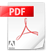 Концепция федеральных государственных образовательных стандартов общего образования.
Федеральные государственные образовательные стандарты — один из основных инструментов реализации конституционных гарантий права человека и гражданина на образование. Установление федеральных государственных образовательных стандартов представляет собой конституционную норму.
С1.pdf
Adobe Acrobat документ [651.6 KB]
Скачать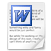 Федеральный закон "Об образовании в Российской Федерации"
З1.docx
Microsoft Word документ [240.3 KB]
СкачатьКомментарий к федеральному закону от «29» декабря 2012 г. № 273-фз «об образовании в российской федерации»
Комментарии к ФЗ Об образовании.doc
Microsoft Word документ [2.5 MB]
СкачатьПримерная основная образовательная программа образовательного учреждения.
1.doc
Microsoft Word документ [2.1 MB]
СкачатьПримерные программы по учебным предметам. Технология 5-9 классы.
ПП.doc
Microsoft Word документ [617.5 KB]
СкачатьФедеральный государственный образовательный стандарт основного общего образования
ФГОС ООО.doc
Microsoft Word документ [294.5 KB]
СкачатьФедеральный государственный образовательный стандарт среднего (полного) общего образования
ФГОС СПОО.doc
Microsoft Word документ [360.0 KB]
СкачатьФУНДАМЕНТАЛЬНОЕ ЯДРО СОДЕРЖАНИЯ ОБЩЕГО ОБРАЗОВАНИЯ
ФЯ.doc
Microsoft Word документ [345.0 KB]
СкачатьСодержание направлений по технологии
Содержание направлений.docx
Microsoft Word документ [19.6 KB]
Скачатьстр-ра программы ФГОС.doc
Microsoft Word документ [230.5 KB]
СкачатьПлан. результаты в Технологии.doc
Microsoft Word документ [47.5 KB]
СкачатьПланируемые результаты основное общее об
Microsoft Word документ [55.5 KB]
СкачатьРабочие программы по технологииМетодические рекомендации....pdf
Adobe Acrobat документ [269.6 KB]
СкачатьМетод. рекомендации - внеур. деятельност
Microsoft Word документ [175.5 KB]
Скачать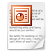 Структура Рабочая программа.ppt.pps
Презентация Microsoft Power Point [1.9 MB]
СкачатьТребования к структуре РП....docx
Microsoft Word документ [15.4 KB]
СкачатьПримерная программа внеур.деятельности.d
Microsoft Word документ [781.5 KB]
СкачатьРабочие программы по технологии 5 - 7 клрабочая программа 5 класс ТЕХНО.doc
Microsoft Word документ [281.5 KB]
Скачатьрабочая программа 6 класс ТЕХНО.doc
Microsoft Word документ [284.5 KB]
Скачатьрабочая программа 7 класс ТЕХНО.doc
Microsoft Word документ [263.5 KB]
СкачатьРабочие программы по технологии 10-11 клрабочая программа 10_11 кл.doc
Microsoft Word документ [329.5 KB]
Скачатьпрограмма Информационные технологии 10кл
Microsoft Word документ [92.5 KB]
СкачатьДелопроизводство 10 класс.doc
Microsoft Word документ [136.5 KB]
СкачатьДелопроизводство 11 класс.doc
Microsoft Word документ [113.5 KB]
Скачатьпрограмма элективного курса 11 класса.d
Microsoft Word документ [83.5 KB]
Скачатьпрограмма по технологии.pdf
Adobe Acrobat документ [550.9 KB]
СкачатьКружок Мастерица.doc
Microsoft Word документ [88.5 KB]
СкачатьПедагогические технологииГ.А.Селевко Энциклопедия  образовательных технологий: В 2 т.: М.: НИИ школьных технологий, 2006.Педагогика сотрудничества.docx
Microsoft Word документ [395.7 KB]
СкачатьТех. модульного обучения.docx
Microsoft Word документ [360.3 KB]
СкачатьТех. проектного обучения.docx
Microsoft Word документ [20.4 KB]
СкачатьЛич. ориен. развивающее обучение.docx
Microsoft Word документ [25.8 KB]
СкачатьТех. развивающего обучения.docx
Microsoft Word документ [1.9 MB]
СкачатьСовременные образовательные технологии_С
Microsoft Word документ [4.6 MB]
СкачатьДополнительный материалСоветы молодому специалисту....doc
Microsoft Word документ [96.5 KB]
СкачатьДоклад Урок форма....doc
Microsoft Word документ [95.5 KB]
Скачатьметод проектов в современном технологиче
Microsoft Word документ [104.5 KB]
СкачатьДоклад Компьютерные технологии....docx
Microsoft Word документ [26.9 KB]
Скачатьпрезентация к докладу.pptx
Презентация Microsoft Power Point [7.8 MB]
Скачать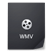 цветы.wmv
Windows Media Video формат [3.4 MB]
Скачатьвязанные прихватки.wmv
Windows Media Video формат [3.2 MB]
Скачатькак вязать крючком.wmv
Windows Media Video формат [3.2 MB]
СкачатьГотовимся пойти в театр.doc
Microsoft Word документ [70.0 KB]
Скачать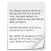 выращивание рассады перца.odt
Open Office Writer [23.8 KB]
Скачатьвыращивание рассады томата.odt
Open Office Writer [24.0 KB]
СкачатьСовременные требования к уроку.doc
Microsoft Word документ [64.0 KB]
СкачатьЭкзаменационные билеты по делопроизводству для учащихся 11 классаБилеты.doc
Microsoft Word документ [55.0 KB]
СкачатьКакие бы не свершались реформы, урок остается вечной и главной формой обучения. Только на уроке, как сотни и тысячи лет назад, встречаются участники образовательного процесса: учитель и ученик. И, чтобы справиться с изменениями, касающихся структуры урока и его содержания, необходимо знать требования, предъявляемые к современному уроку.	Если мы не можем изменить обстоятельства, то изменим свое отношение к ним, изменим себя, поработаем над собой.	В заключении хочу сказать, что многое зависит от желания и характера педагога. Если учитель открыт для всего нового и не боится перемен, то он, несомненно, будет делать первые уверенные шаги в новых условиях реализации ФГОСов, потому что именно учитель, его отношение к учебному процессу, его творчество и профессионализм – главный ресурс, без которого невозможно воплощение новых стандартов школьного образования.